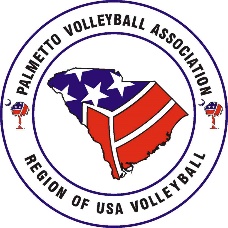 Palmetto Region Multi Club Tryout Disclosure FormPlayers who plan to participate in 2 or more club tryouts are required to complete this form and remit this to each club prior to or at tryouts.  The goal of the region is to allow players/parents to have the option to tryout with the club(s) of their choice. Clubs should NOT pressure a player to commit to the club or team until the player has had a chance to attend all listed tryouts. Registration in USAV database must be completed prior to any tryout. Choose “Undecided” as your club choice. Once you decide your club, go back into your member file and change from undecided to the club you choose. If you make a mistake, or choose a specific club during registration, you will need to contact the region via email to change. Club may make an offer after first tryout and you may commit. If you decide to attend another club tryout after this form has been remitted to clubs, you must notify all others within 24 hrs of the additional new club tryout. Keeping everyone informed of who you are trying out for. Once you have committed to a specific club and signed their commitment form, you are required to contact the other clubs within 24 hrs and notify them of your choice. Once committed, you are committed for the entire season and can’t move unless released by club of commitment. Failure to comply with this procedure can result in a sanction to the player. Palmetto Region Multi Club Tryout DiscloserPlayers Name:  ___________________________________________Players USAV Age Division:  ____    Players DOB:  ___________If played last year, what club did you participate with: ______________________List the club tryouts that you plan to attend:Club Name ___________________________________________If known, tryout date/times/Age Div you plan to attend:  __________________________________________________________________Club Name ___________________________________________If known, tryout date/times/Age Div you plan to attend:  __________________________________________________________________Club Name ___________________________________________If known, tryout date/times/Age Div you plan to attend:  __________________________________________________________________